О внесении изменений в постановление администрации Комсомольского района Чувашской Республики от 30 декабря 2013 года №731 «О муниципальной программе Комсомольского района Чувашской Республики «Развитие образования» на 2014-2020 годы»Администрация Комсомольского района Чувашской Республики  п о с т а н о в л я е т:         1. Внести в постановление администрации Комсомольского района Чувашской Республики от 30 декабря 2013 года № 731 «О муниципальной программе Комсомольского района Чувашской Республики «Развитие образования» на 2014 - 2020 годы» (с изменениями, внесенными Постановлениями администрации Комсомольского района от 17 апреля 2014 года № 219, от 25 сентября 2014 года № 451, от 31 декабря 2014 года № 698, от 10 февраля 2015 года № 77, от 08 апреля 2015 года № 159, от 15 июля 2015 года № 235, от 16 октября . № 306, от 31 декабря . № 432, от 30 июня . № 190, от 19 октября . № 309а, от 30 ноября 2016 года № 367, от 30 декабря 2016 года № 411, от 14 марта 2017 года № 101, от 23 июня 2017 года № 295, от 19 сентября 2017 года № 496, от 29 декабря 2017 года № 796, от 26 марта 2018 года № 127) следующие изменения:           а) в паспорте муниципальной программы Комсомольского района Чувашской Республики «Развитие образования» на 2014-2020 годы:           - в позиции «Объем финансирования муниципальной программы с разбивкой по годам ее реализации»: цифры  «1 858 160,7» заменить цифрами  «1 941 152,6»,  цифры «303 656,1» заменить цифрами  «386648,0»;           б) в разделе IV   «Ресурсное обеспечение Программы» объем финансирования Программы изложить в следующей редакции: «Объемы финансирования Программы           в) приложение № 2 к муниципальной программе Комсомольского района Чувашской Республики «Развитие образования» на 2014-2020 годы  «Ресурсное обеспечение реализации муниципальной программы Комсомольского района Чувашской Республики «Развитие образования» на 2014-2020 годы за счет средств федерального, республиканского местного бюджетов и внебюджетных источников» изложить в новой редакции согласно приложению № 1 к настоящему постановлению;         г) в паспорте подпрограммы «Поддержка развития образования» муниципальной программы Комсомольского района Чувашской Республики «Развитие образования» на 2014-2020 годы:в позиции «Объем финансирования подпрограммы с разбивкой по годам ее реализации»: цифры  «1 775 424,7» заменить цифрами «1 857 748,0», цифры «279 452,7» заменить цифрами «361 776,0»;      - в разделе IV  «Ресурсное обеспечение подпрограммы» объем финансирования подпрограммы изложить в следующей редакции:«Объемы финансирования подпрограммы2. Настоящее постановление вступает в силу  после дня его подписания.Глава администрацииКомсомольского района                                                              А.Н. ОсиповПриложение №1 к постановлению №   от  .  .2017г. (Приложение №2 к
    муниципальной  программе Комсомольского района Чувашской Республики
   «Развитие образования» на 2014 – 2020 годы)РЕСУРСНОЕ ОБЕСПЕЧЕНИЕреализации муниципальной программы Комсомольского района Чувашской Республики «Развитие образования» на 2014-2020 годы за счет федерального, республиканского, местного бюджетов и внебюджетных источников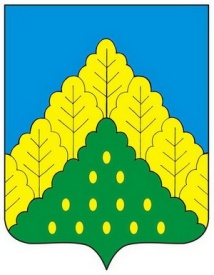 ЧĂВАШ РЕСПУБЛИКИНКОМСОМОЛЬСКИ РАЙОНĔНАДМИНИСТРАЦИЙЕЙЫШĂНУ__35124,43.__. 2018 ç. № Комсомольски ялĕАДМИНИСТРАЦИЯКОМСОМОЛЬСКОГО РАЙОНА ЧУВАШСКОЙ РЕСПУБЛИКИПОСТАНОВЛЕНИЕ               31.08.2018 г. № 425село КомсомольскоеГодыОбъемы затрат по источникам финансирования (тыс. руб.)Объемы затрат по источникам финансирования (тыс. руб.)Объемы затрат по источникам финансирования (тыс. руб.)Объемы затрат по источникам финансирования (тыс. руб.)Объемы затрат по источникам финансирования (тыс. руб.)Годыиз федерального бюджетаиз республиканского бюджетаиз муниципального бюджетаиз внебюджетных источниковВСЕГО20143979,9188730,946600,515890,8255202,120154962,9181423,052584,618837,4257807,920161439,7188826,248624,419671,8258562,120171033,1194401,650652,021172,5267259,2201856247,9249305,658796,022298,5386648,02019204,8188114,248913,122298,5259530,62020213,0187514,246117,022298,5256142,7ИТОГО68081,31378315,7352287,9142468,01941152,6»;ГодыОбъемы затрат по источникам финансирования (тыс. руб.)Объемы затрат по источникам финансирования (тыс. руб.)Объемы затрат по источникам финансирования (тыс. руб.)Объемы затрат по источникам финансирования (тыс. руб.)Объемы затрат по источникам финансирования (тыс. руб.)Годыиз федерального бюджетаиз республиканского бюджетаиз муниципального бюджетаиз внебюджетных источниковВСЕГО20143979,9188730,934706,315890,8243307,920154962,9181423,040494,918837,4245718,220161439,7187727,742484,519671,8251323,720171033,1189308,443444,721172,5254958,7201856247,9233164,850064,822298,5361776,02019204,8186951,942570,522298,5252025,72020213,0186351,939774,422298,5248637,8ИТОГО68081,31353658,6293540,1142468,01857748,0»;СтатусНаименование муниципальной программы, мероприятияОтветственный исполнительКоды бюджетной классификацииКоды бюджетной классификацииКоды бюджетной классификацииКоды бюджетной классификацииИсточники финансированияОценка расходов по годам, тыс. рублейОценка расходов по годам, тыс. рублейОценка расходов по годам, тыс. рублейОценка расходов по годам, тыс. рублейОценка расходов по годам, тыс. рублейОценка расходов по годам, тыс. рублейОценка расходов по годам, тыс. рублейСтатусНаименование муниципальной программы, мероприятияОтветственный исполнительГРБСРзПрЦСРВРИсточники финансирования2014201520162017201820192020123456789101112131415Муниципальная программа Комсомольского района Чувашской Республики "Развитие образования" на 2014-2020 годы«Развитие образования» на 2014–2020 годыОтдел образования администрации Комсомольского района, администрация Комсомольского районавсего255202,1257807,9258562,1267259,2386648,0259530,6256142,7Муниципальная программа Комсомольского района Чувашской Республики "Развитие образования" на 2014-2020 годы«Развитие образования» на 2014–2020 годыОтдел образования администрации Комсомольского района, администрация Комсомольского районафедеральный бюджет3 979,94962,91439,71033,156247,9204,8213,0Муниципальная программа Комсомольского района Чувашской Республики "Развитие образования" на 2014-2020 годы«Развитие образования» на 2014–2020 годыОтдел образования администрации Комсомольского района, администрация Комсомольского районареспубликанский бюджет Чувашской Республики188730,9181423,0188826,2194401,6249305,6188114,2187514,2Муниципальная программа Комсомольского района Чувашской Республики "Развитие образования" на 2014-2020 годы«Развитие образования» на 2014–2020 годыОтдел образования администрации Комсомольского района, администрация Комсомольского районаместный бюджет46600,552584,648624,450652,058796,048913,146117,0Муниципальная программа Комсомольского района Чувашской Республики "Развитие образования" на 2014-2020 годы«Развитие образования» на 2014–2020 годыОтдел образования администрации Комсомольского района, администрация Комсомольского районавнебюджетные источники15890,818837,419671,821172,522298,522298,522298,5Подпрограмма «Поддержка развития образования» муниципальной программы  Комсомольского района Чувашской Республики «Развитие образования» на 2014–2020 годыОтдел образования администрации Комсомольского района, администрация Комсомольского района Чувашской Республикивсего243307,9245718,2251323,7254958,7361776,0252025,7248637,8Подпрограмма «Поддержка развития образования» муниципальной программы  Комсомольского района Чувашской Республики «Развитие образования» на 2014–2020 годыОтдел образования администрации Комсомольского района, администрация Комсомольского района Чувашской Республикифедеральный бюджет3 979,94962,91439,71033,156247,9204,8213,0Подпрограмма «Поддержка развития образования» муниципальной программы  Комсомольского района Чувашской Республики «Развитие образования» на 2014–2020 годыОтдел образования администрации Комсомольского района, администрация Комсомольского района Чувашской Республикиреспубликанский бюджет Чувашской Республики188730,9181423,0187727,7189308,4233164,8186951,9186351,9Подпрограмма «Поддержка развития образования» муниципальной программы  Комсомольского района Чувашской Республики «Развитие образования» на 2014–2020 годыОтдел образования администрации Комсомольского района, администрация Комсомольского района Чувашской Республикиместный бюджет34706,340494,942484,543444,750064,842570,539774,4Подпрограмма «Поддержка развития образования» муниципальной программы  Комсомольского района Чувашской Республики «Развитие образования» на 2014–2020 годыОтдел образования администрации Комсомольского района, администрация Комсомольского района Чувашской Республикивнебюджетные источники15890,818837,419671,821172,522298,522298,522298,5Основное  мероприятие 1Обеспечение деятельности организаций в сфере образованияОтдел образования администрации Комсомольского районавсего48767,058971,458947,560843,067126,964122,961326,8Основное  мероприятие 1Обеспечение деятельности организаций в сфере образованияОтдел образования администрации Комсомольского районафедеральный бюджетОсновное  мероприятие 1Обеспечение деятельности организаций в сфере образованияОтдел образования администрации Комсомольского районареспубликанский бюджет Чувашской Республики1108,91098,51200,7900,1Основное  мероприятие 1Обеспечение деятельности организаций в сфере образованияОтдел образования администрации Комсомольского районаместный бюджет31767,339035,439275,738469,843928,241824,439028,3Основное  мероприятие 1Обеспечение деятельности организаций в сфере образованияОтдел образования администрации Комсомольского районавнебюджетные источники15890,818837,419671,821172,522298,522298,522298,5Мероприятие 1.1Обеспечение деятельности муниципальных общеобразовательных организацийОтдел образования администрации Комсомольского районавсего29784,637419,335516,936520,042539,439501,736705,6Мероприятие 1.1Обеспечение деятельности муниципальных общеобразовательных организацийОтдел образования администрации Комсомольского районафедеральный бюджетМероприятие 1.1Обеспечение деятельности муниципальных общеобразовательных организацийОтдел образования администрации Комсомольского районареспубликанский бюджет Чувашской РеспубликиМероприятие 1.1Обеспечение деятельности муниципальных общеобразовательных организацийОтдел образования администрации Комсомольского района9740702Ц714054611местный бюджетвнебюджетные источники19600,024551,70,00,00,00,00,0Мероприятие 1.1Обеспечение деятельности муниципальных общеобразовательных организацийОтдел образования администрации Комсомольского района9740702Ц710170550611местный бюджетвнебюджетные источники0,00,019610,919129,923004,220309,517513,4Мероприятие 1.1Обеспечение деятельности муниципальных общеобразовательных организацийОтдел образования администрации Комсомольского района9740702Ц710170550621местный бюджетвнебюджетные источники0,00,02436,63076,83899,03556,03556,0Мероприятие 1.1Обеспечение деятельности муниципальных общеобразовательных организацийОтдел образования администрации Комсомольского района9740702Ц710170550244местный бюджетвнебюджетные источники0,00,013469,414313,315636,215636,215636,29740702Ц714054000местный бюджетвнебюджетные источники10184,6012867,60,00,00,00,00,0Мероприятия 1.2.Обеспечение деятельности муниципальных организаций дополнительного образованияОтдел образования администрации Комсомольского районавсего7896,08517,37404,96178,19514,88172,78172,7Мероприятия 1.2.Обеспечение деятельности муниципальных организаций дополнительного образованияОтдел образования администрации Комсомольского районафедеральный бюджетМероприятия 1.2.Обеспечение деятельности муниципальных организаций дополнительного образованияОтдел образования администрации Комсомольского районареспубликанский бюджет Чувашской РеспубликиМероприятия 1.2.Обеспечение деятельности муниципальных организаций дополнительного образованияОтдел образования администрации Комсомольского района9740702Ц714056611местный бюджет7889,08451,10,00,00,00,00,0Мероприятия 1.2.Обеспечение деятельности муниципальных организаций дополнительного образованияОтдел образования администрации Комсомольского района9740702 Ц710170560611местный бюджет0,00,07397,2Мероприятия 1.2.Обеспечение деятельности муниципальных организаций дополнительного образованияОтдел образования администрации Комсомольского района9740703 Ц710170560611местный бюджет0,00,00,06171,09514,88172,78172,7Мероприятия 1.2.Обеспечение деятельности муниципальных организаций дополнительного образованияОтдел образования администрации Комсомольского района9740702 Ц714056000внебюджетные источники7,066,20,00,00,00,00,0Мероприятия 1.2.Обеспечение деятельности муниципальных организаций дополнительного образованияОтдел образования администрации Комсомольского района9740702 Ц710170560244внебюджетные источники7,77,1Мероприятие 1.3.Обеспечение деятельности детских дошкольных учрежденийОтдел образования администрации Комсомольского районавсего9977,511936,210816,611525,410979,110804,910804,9Мероприятие 1.3.Обеспечение деятельности детских дошкольных учрежденийОтдел образования администрации Комсомольского районафедеральный бюджетМероприятие 1.3.Обеспечение деятельности детских дошкольных учрежденийОтдел образования администрации Комсомольского районареспубликанский бюджет Чувашской РеспубликиМероприятие 1.3.Обеспечение деятельности детских дошкольных учрежденийОтдел образования администрации Комсомольского района9740701Ц714067611местный бюджет4278,36032,60,00,00,00,00,0Мероприятие 1.3.Обеспечение деятельности детских дошкольных учрежденийОтдел образования администрации Комсомольского района9740701Ц710170670611местный бюджет0,00,03194,73585,13134,43015,43015,4Мероприятие 1.3.Обеспечение деятельности детских дошкольных учрежденийОтдел образования администрации Комсомольского района9740701Ц710170670621местный бюджет1427,21088,21182,41127,21127,2Мероприятие 1.3.Обеспечение деятельности детских дошкольных учрежденийОтдел образования администрации Комсомольского района9740701Ц710170670244внебюджетные источники0,00,06194,76852,16662,36662,36662,3Мероприятие 1.3.Обеспечение деятельности детских дошкольных учрежденийОтдел образования администрации Комсомольского района9740701Ц714067000внебюджетные источники5699,25903,60,00,00,00,00,0Мероприятие1.4. Обеспечение деятельности централизованных бухгалтерий, учреждений (центров) финансового -производственного обеспечения, служб инженерно-хозяйственного сопровождения муниципальных образованийОтдел образования администрации Комсомольского районавсего0,00,05209,15418,82968,45643,65643,6Мероприятие1.4. Обеспечение деятельности централизованных бухгалтерий, учреждений (центров) финансового -производственного обеспечения, служб инженерно-хозяйственного сопровождения муниципальных образованийОтдел образования администрации Комсомольского районафедеральный бюджетМероприятие1.4. Обеспечение деятельности централизованных бухгалтерий, учреждений (центров) финансового -производственного обеспечения, служб инженерно-хозяйственного сопровождения муниципальных образованийОтдел образования администрации Комсомольского районареспубликанский бюджет Чувашской РеспубликиМероприятие1.4. Обеспечение деятельности централизованных бухгалтерий, учреждений (центров) финансового -производственного обеспечения, служб инженерно-хозяйственного сопровождения муниципальных образованийОтдел образования администрации Комсомольского района9740709Ц710170700111местный бюджет0,00,03902,84022,52200,54224,04224,0Мероприятие1.4. Обеспечение деятельности централизованных бухгалтерий, учреждений (центров) финансового -производственного обеспечения, служб инженерно-хозяйственного сопровождения муниципальных образованийОтдел образования администрации Комсомольского района9740709Ц710170700119местный бюджет0,00,01154,61214,8675,91275,61275,6Мероприятие1.4. Обеспечение деятельности централизованных бухгалтерий, учреждений (центров) финансового -производственного обеспечения, служб инженерно-хозяйственного сопровождения муниципальных образованийОтдел образования администрации Комсомольского района9740709Ц710170700242местный бюджет0,00,0111,8145,050,6117,8117,8Мероприятие1.4. Обеспечение деятельности централизованных бухгалтерий, учреждений (центров) финансового -производственного обеспечения, служб инженерно-хозяйственного сопровождения муниципальных образованийОтдел образования администрации Комсомольского района9740709Ц710170700244местный бюджет0,00,039,936,541,426,226,2Мероприятие1.4. Обеспечение деятельности централизованных бухгалтерий, учреждений (центров) финансового -производственного обеспечения, служб инженерно-хозяйственного сопровождения муниципальных образованийОтдел образования администрации Комсомольского районавнебюджетные источникиМероприятие 1.5.Осуществление государственных полномочий Чувашской Республики по созданию комиссий по делам несовершеннолетних и защите их прав и организации деятельности таких комиссий за счет субвенции, предоставляемой из республиканского бюджета Чувашской РеспубликиОтдел образования администрации Комсомольского районавсего554,5549,3Мероприятие 1.5.Осуществление государственных полномочий Чувашской Республики по созданию комиссий по делам несовершеннолетних и защите их прав и организации деятельности таких комиссий за счет субвенции, предоставляемой из республиканского бюджета Чувашской РеспубликиОтдел образования администрации Комсомольского районафедеральный бюджетМероприятие 1.5.Осуществление государственных полномочий Чувашской Республики по созданию комиссий по делам несовершеннолетних и защите их прав и организации деятельности таких комиссий за счет субвенции, предоставляемой из республиканского бюджета Чувашской РеспубликиОтдел образования администрации Комсомольского района9740709Ц71Б008121республиканский бюджет Чувашской Республики528,1528,0Мероприятие 1.5.Осуществление государственных полномочий Чувашской Республики по созданию комиссий по делам несовершеннолетних и защите их прав и организации деятельности таких комиссий за счет субвенции, предоставляемой из республиканского бюджета Чувашской РеспубликиОтдел образования администрации Комсомольского района9740709Ц71Б008122республиканский бюджет Чувашской Республики5,60,7Мероприятие 1.5.Осуществление государственных полномочий Чувашской Республики по созданию комиссий по делам несовершеннолетних и защите их прав и организации деятельности таких комиссий за счет субвенции, предоставляемой из республиканского бюджета Чувашской РеспубликиОтдел образования администрации Комсомольского района9740709Ц71Б008242республиканский бюджет Чувашской Республики9,920,6Мероприятие 1.5.Осуществление государственных полномочий Чувашской Республики по созданию комиссий по делам несовершеннолетних и защите их прав и организации деятельности таких комиссий за счет субвенции, предоставляемой из республиканского бюджета Чувашской РеспубликиОтдел образования администрации Комсомольского района9740709Ц71Б008244республиканский бюджет Чувашской Республики10,9Мероприятие 1.5.Осуществление государственных полномочий Чувашской Республики по созданию комиссий по делам несовершеннолетних и защите их прав и организации деятельности таких комиссий за счет субвенции, предоставляемой из республиканского бюджета Чувашской РеспубликиОтдел образования администрации Комсомольского районаместный бюджетМероприятие 1.5.Осуществление государственных полномочий Чувашской Республики по созданию комиссий по делам несовершеннолетних и защите их прав и организации деятельности таких комиссий за счет субвенции, предоставляемой из республиканского бюджета Чувашской РеспубликиОтдел образования администрации Комсомольского районавнебюджетные источникиМероприятие 1.6.Осуществление государственных полномочий Чувашской Республики по организации и осуществлению деятельности по опеке и попечительству за счет субвенции, предоставляемой из республиканского бюджета Чувашской РеспубликиОтдел образования администрации Комсомольского районавсего554,4549,2Мероприятие 1.6.Осуществление государственных полномочий Чувашской Республики по организации и осуществлению деятельности по опеке и попечительству за счет субвенции, предоставляемой из республиканского бюджета Чувашской РеспубликиОтдел образования администрации Комсомольского районафедеральный бюджетМероприятие 1.6.Осуществление государственных полномочий Чувашской Республики по организации и осуществлению деятельности по опеке и попечительству за счет субвенции, предоставляемой из республиканского бюджета Чувашской РеспубликиОтдел образования администрации Комсомольского района9740709Ц71Б009121республиканский бюджет Чувашской Республики528,0527,9Мероприятие 1.6.Осуществление государственных полномочий Чувашской Республики по организации и осуществлению деятельности по опеке и попечительству за счет субвенции, предоставляемой из республиканского бюджета Чувашской РеспубликиОтдел образования администрации Комсомольского района9740709Ц71Б009122республиканский бюджет Чувашской Республики2,83,1Мероприятие 1.6.Осуществление государственных полномочий Чувашской Республики по организации и осуществлению деятельности по опеке и попечительству за счет субвенции, предоставляемой из республиканского бюджета Чувашской РеспубликиОтдел образования администрации Комсомольского района9740709Ц71Б009242республиканский бюджет Чувашской Республики23,618,2Мероприятие 1.6.Осуществление государственных полномочий Чувашской Республики по организации и осуществлению деятельности по опеке и попечительству за счет субвенции, предоставляемой из республиканского бюджета Чувашской РеспубликиОтдел образования администрации Комсомольского районаместный бюджетМероприятие 1.6.Осуществление государственных полномочий Чувашской Республики по организации и осуществлению деятельности по опеке и попечительству за счет субвенции, предоставляемой из республиканского бюджета Чувашской РеспубликиОтдел образования администрации Комсомольского районавнебюджетные источникиМероприятие 1.7.Софинансирование расходных обязательств муниципальных образований, связанных с повышением заработной платы педагогических работников муниципальных организаций дополнительного образования детей в соответствии с Указом Президента Российской Федерации от 01 июня 2012 года № 761 «О Национальной стратегии действий в интересах детей на 2012 – 2017 годыОтдел образования администрации Комсомольского районаВсего1200,71125,1Мероприятие 1.7.Софинансирование расходных обязательств муниципальных образований, связанных с повышением заработной платы педагогических работников муниципальных организаций дополнительного образования детей в соответствии с Указом Президента Российской Федерации от 01 июня 2012 года № 761 «О Национальной стратегии действий в интересах детей на 2012 – 2017 годыОтдел образования администрации Комсомольского районафедеральный бюджетМероприятие 1.7.Софинансирование расходных обязательств муниципальных образований, связанных с повышением заработной платы педагогических работников муниципальных организаций дополнительного образования детей в соответствии с Указом Президента Российской Федерации от 01 июня 2012 года № 761 «О Национальной стратегии действий в интересах детей на 2012 – 2017 годыОтдел образования администрации Комсомольского района9740703Ц7101S7080621республиканский бюджет Чувашской Республики1200,7900,1Мероприятие 1.7.Софинансирование расходных обязательств муниципальных образований, связанных с повышением заработной платы педагогических работников муниципальных организаций дополнительного образования детей в соответствии с Указом Президента Российской Федерации от 01 июня 2012 года № 761 «О Национальной стратегии действий в интересах детей на 2012 – 2017 годыОтдел образования администрации Комсомольского района9740703Ц7101S7080621местный бюджет225,0Мероприятие 1.7.Софинансирование расходных обязательств муниципальных образований, связанных с повышением заработной платы педагогических работников муниципальных организаций дополнительного образования детей в соответствии с Указом Президента Российской Федерации от 01 июня 2012 года № 761 «О Национальной стратегии действий в интересах детей на 2012 – 2017 годыОтдел образования администрации Комсомольского районавнебюджетные источникиОсновное мероприятие 2Финансовое обеспечение получения дошкольного образования, начального общего, основного общего, среднего общего образованияОтдел образования администрации Комсомольского районавсего182394,9175804,0174778,0186113,4213637,1185503,4185503,4Основное мероприятие 2Финансовое обеспечение получения дошкольного образования, начального общего, основного общего, среднего общего образованияОтдел образования администрации Комсомольского районафедеральный бюджетОсновное мероприятие 2Финансовое обеспечение получения дошкольного образования, начального общего, основного общего, среднего общего образованияОтдел образования администрации Комсомольского районареспубликанский бюджет Чувашской Республики182394,9175804,0174778,0186113,4213637,1185503,4185503,4Основное мероприятие 2Финансовое обеспечение получения дошкольного образования, начального общего, основного общего, среднего общего образованияОтдел образования администрации Комсомольского районаместный бюджетОсновное мероприятие 2Финансовое обеспечение получения дошкольного образования, начального общего, основного общего, среднего общего образованияОтдел образования администрации Комсомольского районавнебюджетные источникиМероприятие 2.1.Осуществление государственных полномочий Чувашской Республики по обеспечению государственных гарантий реализации прав на получение общедоступного и бесплатного дошкольного образования в муниципальных дошкольных образовательных организациях за счет субвенции, предоставляемой из республиканского бюджета Чувашской РеспубликиОтдел образования администрации Комсомольского районавсего24860,123950,326189,725422,630348,628461,628461,6Мероприятие 2.1.Осуществление государственных полномочий Чувашской Республики по обеспечению государственных гарантий реализации прав на получение общедоступного и бесплатного дошкольного образования в муниципальных дошкольных образовательных организациях за счет субвенции, предоставляемой из республиканского бюджета Чувашской РеспубликиОтдел образования администрации Комсомольского районафедеральный бюджетМероприятие 2.1.Осуществление государственных полномочий Чувашской Республики по обеспечению государственных гарантий реализации прав на получение общедоступного и бесплатного дошкольного образования в муниципальных дошкольных образовательных организациях за счет субвенции, предоставляемой из республиканского бюджета Чувашской РеспубликиОтдел образования администрации Комсомольского района9740701Ц71Б010611республиканский бюджет Чувашской Республики24860,123950,3Мероприятие 2.1.Осуществление государственных полномочий Чувашской Республики по обеспечению государственных гарантий реализации прав на получение общедоступного и бесплатного дошкольного образования в муниципальных дошкольных образовательных организациях за счет субвенции, предоставляемой из республиканского бюджета Чувашской РеспубликиОтдел образования администрации Комсомольского района9740701Ц710212000611республиканский бюджет Чувашской Республики18521,718205,920988,519281,019281,0Мероприятие 2.1.Осуществление государственных полномочий Чувашской Республики по обеспечению государственных гарантий реализации прав на получение общедоступного и бесплатного дошкольного образования в муниципальных дошкольных образовательных организациях за счет субвенции, предоставляемой из республиканского бюджета Чувашской РеспубликиОтдел образования администрации Комсомольского района9740701Ц710212000621республиканский бюджет Чувашской Республики7668,07216,79360,19179,89179,8Мероприятие 2.1.Осуществление государственных полномочий Чувашской Республики по обеспечению государственных гарантий реализации прав на получение общедоступного и бесплатного дошкольного образования в муниципальных дошкольных образовательных организациях за счет субвенции, предоставляемой из республиканского бюджета Чувашской РеспубликиОтдел образования администрации Комсомольского районаместный бюджетМероприятие 2.1.Осуществление государственных полномочий Чувашской Республики по обеспечению государственных гарантий реализации прав на получение общедоступного и бесплатного дошкольного образования в муниципальных дошкольных образовательных организациях за счет субвенции, предоставляемой из республиканского бюджета Чувашской РеспубликиОтдел образования администрации Комсомольского районавнебюджетные источникиМероприятие2.2.Осуществление государственных полномочий Чувашской Республики по обеспечению государственных гарантий реализации прав на получение общедоступного и бесплатного дошкольного, начального общего, основного общего, среднего общего образования в муниципальных общеобразовательных организациях, обеспечение дополнительного образования детей муниципальных общеобразовательных организациях за счет субвенции, предоставляемой из республиканского бюджета Чувашской РеспубликиОтдел образования администрации комсомольского района всего157534,8151853,7148588,3160690,8183288,5157041,8157041,8Мероприятие2.2.Осуществление государственных полномочий Чувашской Республики по обеспечению государственных гарантий реализации прав на получение общедоступного и бесплатного дошкольного, начального общего, основного общего, среднего общего образования в муниципальных общеобразовательных организациях, обеспечение дополнительного образования детей муниципальных общеобразовательных организациях за счет субвенции, предоставляемой из республиканского бюджета Чувашской РеспубликиОтдел образования администрации комсомольского района федеральный бюджетМероприятие2.2.Осуществление государственных полномочий Чувашской Республики по обеспечению государственных гарантий реализации прав на получение общедоступного и бесплатного дошкольного, начального общего, основного общего, среднего общего образования в муниципальных общеобразовательных организациях, обеспечение дополнительного образования детей муниципальных общеобразовательных организациях за счет субвенции, предоставляемой из республиканского бюджета Чувашской РеспубликиОтдел образования администрации комсомольского района 9740702Ц71Б012611республиканский бюджет Чувашской Республики157534,8151853,7Мероприятие2.2.Осуществление государственных полномочий Чувашской Республики по обеспечению государственных гарантий реализации прав на получение общедоступного и бесплатного дошкольного, начального общего, основного общего, среднего общего образования в муниципальных общеобразовательных организациях, обеспечение дополнительного образования детей муниципальных общеобразовательных организациях за счет субвенции, предоставляемой из республиканского бюджета Чувашской РеспубликиОтдел образования администрации комсомольского района 9740702Ц710212010611республиканский бюджет Чувашской Республики134715,6137198,1156638,7137494,6137494,6Мероприятие2.2.Осуществление государственных полномочий Чувашской Республики по обеспечению государственных гарантий реализации прав на получение общедоступного и бесплатного дошкольного, начального общего, основного общего, среднего общего образования в муниципальных общеобразовательных организациях, обеспечение дополнительного образования детей муниципальных общеобразовательных организациях за счет субвенции, предоставляемой из республиканского бюджета Чувашской РеспубликиОтдел образования администрации комсомольского района 9740702Ц710212010621республиканский бюджет Чувашской Республики13872,723492,726649,819547,219547,2Мероприятие2.2.Осуществление государственных полномочий Чувашской Республики по обеспечению государственных гарантий реализации прав на получение общедоступного и бесплатного дошкольного, начального общего, основного общего, среднего общего образования в муниципальных общеобразовательных организациях, обеспечение дополнительного образования детей муниципальных общеобразовательных организациях за счет субвенции, предоставляемой из республиканского бюджета Чувашской РеспубликиОтдел образования администрации комсомольского района местный бюджетМероприятие2.2.Осуществление государственных полномочий Чувашской Республики по обеспечению государственных гарантий реализации прав на получение общедоступного и бесплатного дошкольного, начального общего, основного общего, среднего общего образования в муниципальных общеобразовательных организациях, обеспечение дополнительного образования детей муниципальных общеобразовательных организациях за счет субвенции, предоставляемой из республиканского бюджета Чувашской РеспубликиОтдел образования администрации комсомольского района внебюджетные источникиОсновное мероприятие 3Укрепление материально-технической базы объектов образованияОтдел образования администрации Комсомольского районавсего1158,31030,21003,7664,0121,90,00,0Основное мероприятие 3Укрепление материально-технической базы объектов образованияОтдел образования администрации Комсомольского районафедеральный бюджетОсновное мероприятие 3Укрепление материально-технической базы объектов образованияОтдел образования администрации Комсомольского районареспубликанский бюджет Чувашской Республики480,0Основное мероприятие 3Укрепление материально-технической базы объектов образованияОтдел образования администрации Комсомольского районаместный бюджет1158,31030,2523,7664,0121,90,00,0Основное мероприятие 3Укрепление материально-технической базы объектов образованияОтдел образования администрации Комсомольского районавнебюджетные источникиМероприятие 3.1.Укрепление материально-технической базы общеобразовательных учрежденийОтдел образования администрации Комсомольского районавсего1158,31030,20,00,00,00,00,0Мероприятие 3.1.Укрепление материально-технической базы общеобразовательных учрежденийОтдел образования администрации Комсомольского районафедеральный бюджетМероприятие 3.1.Укрепление материально-технической базы общеобразовательных учрежденийОтдел образования администрации Комсомольского районареспубликанский бюджет Чувашской РеспубликиМероприятие 3.1.Укрепление материально-технической базы общеобразовательных учрежденийОтдел образования администрации Комсомольского района9740702Ц711007612местный бюджет1158,31030,20,00,00,00,00,0Мероприятие 3.1.Укрепление материально-технической базы общеобразовательных учрежденийОтдел образования администрации Комсомольского районавнебюджетные источникиМероприятие 3.2Техническое перевооружение котельныхОтдел образования администрации Комсомольского районавсего0,0523,7664,0121,90,00,0Мероприятие 3.2Техническое перевооружение котельныхОтдел образования администрации Комсомольского районафедеральный бюджетМероприятие 3.2Техническое перевооружение котельныхОтдел образования администрации Комсомольского районареспубликанский бюджет Чувашской РеспубликиМероприятие 3.2Техническое перевооружение котельныхОтдел образования администрации Комсомольского района9740701Ц710370260611местный бюджет39,692,5Мероприятие 3.2Техническое перевооружение котельныхОтдел образования администрации Комсомольского района9740702Ц710370260611местный бюджет484,1571,5121,90,00,0Мероприятие 3.2Техническое перевооружение котельныхОтдел образования администрации Комсомольского района9740709Ц710370260244местный бюджет0,0Мероприятие 3.2Техническое перевооружение котельныхОтдел образования администрации Комсомольского районавнебюджетные источникиМероприятие 3.3Укрепление материально-технической базы муниципальных образовательных организаций за счет иных межбюджетных трансфертов, предоставляемых из республиканского бюджета Чувашской РеспубликиОтдел образования администрации Комсомольского районавсего480,0Мероприятие 3.3Укрепление материально-технической базы муниципальных образовательных организаций за счет иных межбюджетных трансфертов, предоставляемых из республиканского бюджета Чувашской РеспубликиОтдел образования администрации Комсомольского районафедеральный бюджетМероприятие 3.3Укрепление материально-технической базы муниципальных образовательных организаций за счет иных межбюджетных трансфертов, предоставляемых из республиканского бюджета Чувашской РеспубликиОтдел образования администрации Комсомольского района9740702Ц710311660612республиканский бюджет Чувашской Республики480,0Мероприятие 3.3Укрепление материально-технической базы муниципальных образовательных организаций за счет иных межбюджетных трансфертов, предоставляемых из республиканского бюджета Чувашской РеспубликиОтдел образования администрации Комсомольского районаМестный бюджет Мероприятие 3.3Укрепление материально-технической базы муниципальных образовательных организаций за счет иных межбюджетных трансфертов, предоставляемых из республиканского бюджета Чувашской РеспубликиОтдел образования администрации Комсомольского районавнебюджетные источникиОсновное мероприятие 5Обеспечение выплаты ежемесячного денежного вознаграждения за выполнение функций классного руководителя педагогическим работникам государственных и муниципальных общеобразовательных организаций Чувашской Республики Отдел образования администрации Комсомольского районавсего2700,02526,02520,00,00,00,00,0Основное мероприятие 5Обеспечение выплаты ежемесячного денежного вознаграждения за выполнение функций классного руководителя педагогическим работникам государственных и муниципальных общеобразовательных организаций Чувашской Республики Отдел образования администрации Комсомольского районафедеральный бюджетОсновное мероприятие 5Обеспечение выплаты ежемесячного денежного вознаграждения за выполнение функций классного руководителя педагогическим работникам государственных и муниципальных общеобразовательных организаций Чувашской Республики Отдел образования администрации Комсомольского районареспубликанский бюджет Чувашской Республики2700,02526,02520,00,00,00,00,0Основное мероприятие 5Обеспечение выплаты ежемесячного денежного вознаграждения за выполнение функций классного руководителя педагогическим работникам государственных и муниципальных общеобразовательных организаций Чувашской Республики Отдел образования администрации Комсомольского районаместный бюджетОсновное мероприятие 5Обеспечение выплаты ежемесячного денежного вознаграждения за выполнение функций классного руководителя педагогическим работникам государственных и муниципальных общеобразовательных организаций Чувашской Республики Отдел образования администрации Комсомольского районавнебюджетные источникиМероприятия 5.1Обеспечение выплаты ежемесячного денежного вознаграждения за выполнение функций классного руководителя педагогическим работникам  муниципальных общеобразовательных организаций, за счет субвенции, предоставляемой из республиканского бюджета Чувашской РеспубликиОтдел образования администрации Комсомольского районавсего2700,02526,02520,00,00,00,00,0Мероприятия 5.1Обеспечение выплаты ежемесячного денежного вознаграждения за выполнение функций классного руководителя педагогическим работникам  муниципальных общеобразовательных организаций, за счет субвенции, предоставляемой из республиканского бюджета Чувашской РеспубликиОтдел образования администрации Комсомольского районафедеральный бюджетМероприятия 5.1Обеспечение выплаты ежемесячного денежного вознаграждения за выполнение функций классного руководителя педагогическим работникам  муниципальных общеобразовательных организаций, за счет субвенции, предоставляемой из республиканского бюджета Чувашской РеспубликиОтдел образования администрации Комсомольского района9740702Ц71Б011612республиканский бюджет Чувашской Республики2700,02526,00,00,00,00,00,0Мероприятия 5.1Обеспечение выплаты ежемесячного денежного вознаграждения за выполнение функций классного руководителя педагогическим работникам  муниципальных общеобразовательных организаций, за счет субвенции, предоставляемой из республиканского бюджета Чувашской РеспубликиОтдел образования администрации Комсомольского района9740702Ц710511690612республиканский бюджет Чувашской Республики0,00,02241,00,00,00,00,0Мероприятия 5.1Обеспечение выплаты ежемесячного денежного вознаграждения за выполнение функций классного руководителя педагогическим работникам  муниципальных общеобразовательных организаций, за счет субвенции, предоставляемой из республиканского бюджета Чувашской РеспубликиОтдел образования администрации Комсомольского района9740702Ц710511690622республиканский бюджет Чувашской Республики279,00,00,00,00,0Мероприятия 5.1Обеспечение выплаты ежемесячного денежного вознаграждения за выполнение функций классного руководителя педагогическим работникам  муниципальных общеобразовательных организаций, за счет субвенции, предоставляемой из республиканского бюджета Чувашской РеспубликиОтдел образования администрации Комсомольского районаместный бюджетМероприятия 5.1Обеспечение выплаты ежемесячного денежного вознаграждения за выполнение функций классного руководителя педагогическим работникам  муниципальных общеобразовательных организаций, за счет субвенции, предоставляемой из республиканского бюджета Чувашской РеспубликиОтдел образования администрации Комсомольского районаВнебюджетные источникиОсновное мероприятие 6Организационно-методическое сопровождение проведения олимпиад школьниковОтдел образования администрации Комсомольского районавсего7,87,10,00,00,00,00,0Основное мероприятие 6Организационно-методическое сопровождение проведения олимпиад школьниковОтдел образования администрации Комсомольского районафедеральный бюджетОсновное мероприятие 6Организационно-методическое сопровождение проведения олимпиад школьниковОтдел образования администрации Комсомольского районареспубликанский бюджет Чувашской РеспубликиОсновное мероприятие 6Организационно-методическое сопровождение проведения олимпиад школьниковОтдел образования администрации Комсомольского района9740709Ц711006244местный бюджет7,87,10,00,00,00,00,0Основное мероприятие 6Организационно-методическое сопровождение проведения олимпиад школьниковОтдел образования администрации Комсомольского районавнебюджетные источникиОсновное мероприятие 9Реализация проектов и мероприятий по инновационному развитию системы образованияОтдел образования администрацииКомсомольского районавсего604,8355,9275,0250,0250,0Основное мероприятие 9Реализация проектов и мероприятий по инновационному развитию системы образованияОтдел образования администрацииКомсомольского районафедеральный бюджетОсновное мероприятие 9Реализация проектов и мероприятий по инновационному развитию системы образованияОтдел образования администрацииКомсомольского районареспубликанский бюджет Чувашской РеспубликиОсновное мероприятие 9Реализация проектов и мероприятий по инновационному развитию системы образованияОтдел образования администрацииКомсомольского районаместный бюджет604,8355,9275,0250,0250,0Основное мероприятие 9Реализация проектов и мероприятий по инновационному развитию системы образованияОтдел образования администрацииКомсомольского районаВнебюджетные источникиОсновное мероприятие 9.1.Проведение мероприятий в области образования для детей и молодежиОтдел образования администрацииКомсомольского районавсего604,8355,9275,0250,0250,0Основное мероприятие 9.1.Проведение мероприятий в области образования для детей и молодежиОтдел образования администрацииКомсомольского районафедеральный бюджетОсновное мероприятие 9.1.Проведение мероприятий в области образования для детей и молодежиОтдел образования администрацииКомсомольского районареспубликанский бюджет Чувашской РеспубликиОсновное мероприятие 9.1.Проведение мероприятий в области образования для детей и молодежиОтдел образования администрацииКомсомольского района9740702Ц710971850244местный бюджет75,4Основное мероприятие 9.1.Проведение мероприятий в области образования для детей и молодежиОтдел образования администрацииКомсомольского района9740709Ц710971850244местный бюджет129,4240,6174,5150,0150,0Основное мероприятие 9.1.Проведение мероприятий в области образования для детей и молодежиОтдел образования администрацииКомсомольского района9740709Ц710971850242местный бюджет5,40,5Основное мероприятие 9.1.Проведение мероприятий в области образования для детей и молодежиОтдел образования администрацииКомсомольского района9740701Ц710971850622местный бюджет400,0Основное мероприятие 9.1.Проведение мероприятий в области образования для детей и молодежиОтдел образования администрацииКомсомольского района9740703Ц710971850244местный бюджет109,9100,0100,0100,0Основное мероприятие 9.1.Проведение мероприятий в области образования для детей и молодежиОтдел образования администрацииКомсомольского районаВнебюджетные источникиОсновное мероприятие 11 Стипендии, гранты, премии и денежные поощренияОтдел образования администрации Комсомольского районавсего50,01055,290,9108,0120,0120,0Основное мероприятие 11 Стипендии, гранты, премии и денежные поощренияОтдел образования администрации Комсомольского районафедеральный бюджетОсновное мероприятие 11 Стипендии, гранты, премии и денежные поощренияОтдел образования администрации Комсомольского районареспубликанский бюджет Чувашской Республики50,01000,0Основное мероприятие 11 Стипендии, гранты, премии и денежные поощренияОтдел образования администрации Комсомольского районаместный бюджет55,290,9108,0120,0120,0Основное мероприятие 11 Стипендии, гранты, премии и денежные поощренияОтдел образования администрации Комсомольского районавнебюджетные источникиОсновное мероприятие 11.1Ежегодные денежные поощрения и гранты Главы Чувашской Республики для поддержки инноваций в сфере образованияОтдел образования администрации Комсомольского районавсего50,0Основное мероприятие 11.1Ежегодные денежные поощрения и гранты Главы Чувашской Республики для поддержки инноваций в сфере образованияОтдел образования администрации Комсомольского районафедеральный бюджетОсновное мероприятие 11.1Ежегодные денежные поощрения и гранты Главы Чувашской Республики для поддержки инноваций в сфере образованияОтдел образования администрации Комсомольского района9740702Ц711024612республиканский бюджет Чувашской Республики50,0Основное мероприятие 11.1Ежегодные денежные поощрения и гранты Главы Чувашской Республики для поддержки инноваций в сфере образованияОтдел образования администрации Комсомольского районаместный бюджетОсновное мероприятие 11.1Ежегодные денежные поощрения и гранты Главы Чувашской Республики для поддержки инноваций в сфере образованияОтдел образования администрации Комсомольского районавнебюджетные источникиМероприятие 11.2.Поддержка талантливой и одаренной молодежиОтдел образования администрации Комсомольского районавсего39,236,036,048,048,0Мероприятие 11.2.Поддержка талантливой и одаренной молодежиОтдел образования администрации Комсомольского районафедеральный бюджетМероприятие 11.2.Поддержка талантливой и одаренной молодежиОтдел образования администрации Комсомольского районареспубликанский бюджет Чувашской РеспубликиМероприятие 11.2.Поддержка талантливой и одаренной молодежиОтдел образования администрации Комсомольского района9740709Ц711172130340местный бюджет39,236,036,048,048,0Мероприятие 11.2.Поддержка талантливой и одаренной молодежиОтдел образования администрации Комсомольского районаВнебюджетные источникиМероприятие 11.3Денежные поощрения и гранты муниципальных образований для поддержки инноваций в сфере образованияОтдел образования администрации Комсомольского районавсего16,054,972,072,072,0Мероприятие 11.3Денежные поощрения и гранты муниципальных образований для поддержки инноваций в сфере образованияОтдел образования администрации Комсомольского районафедеральный бюджетМероприятие 11.3Денежные поощрения и гранты муниципальных образований для поддержки инноваций в сфере образованияОтдел образования администрации Комсомольского районареспубликанский бюджет Чувашской РеспубликиМероприятие 11.3Денежные поощрения и гранты муниципальных образований для поддержки инноваций в сфере образованияОтдел образования администрации Комсомольского района9740709Ц711170240340местный бюджет16,054,972,072,072,0Мероприятие 11.3Денежные поощрения и гранты муниципальных образований для поддержки инноваций в сфере образованияОтдел образования администрации Комсомольского районаВнебюджетные источникиМероприятие 11.4Ежегодные денежные поощрения Главы Чувашской Республики для общеобразовательных организаций в Чувашской Республике, вошедших во всероссийские рейтинги лучших общеобразовательных организаций, достигших высоких образовательных результатоввсего1000,0Мероприятие 11.4Ежегодные денежные поощрения Главы Чувашской Республики для общеобразовательных организаций в Чувашской Республике, вошедших во всероссийские рейтинги лучших общеобразовательных организаций, достигших высоких образовательных результатовфедеральный бюджетМероприятие 11.4Ежегодные денежные поощрения Главы Чувашской Республики для общеобразовательных организаций в Чувашской Республике, вошедших во всероссийские рейтинги лучших общеобразовательных организаций, достигших высоких образовательных результатов9740702Ц711116200612республиканский бюджет Чувашской Республики1000,00Мероприятие 11.4Ежегодные денежные поощрения Главы Чувашской Республики для общеобразовательных организаций в Чувашской Республике, вошедших во всероссийские рейтинги лучших общеобразовательных организаций, достигших высоких образовательных результатовместный бюджетМероприятие 11.4Ежегодные денежные поощрения Главы Чувашской Республики для общеобразовательных организаций в Чувашской Республике, вошедших во всероссийские рейтинги лучших общеобразовательных организаций, достигших высоких образовательных результатовВнебюджетные источникиОсновное мероприятие 12Модернизация системы воспитания детей и молодежи в Чувашской РеспубликеОтдел образования администрации Комсомольского районавсего130,1235,00,00,00,00,00,0Основное мероприятие 12Модернизация системы воспитания детей и молодежи в Чувашской РеспубликеОтдел образования администрации Комсомольского районафедеральный бюджетОсновное мероприятие 12Модернизация системы воспитания детей и молодежи в Чувашской РеспубликеОтдел образования администрации Комсомольского районареспубликанский бюджет Чувашской РеспубликиОсновное мероприятие 12Модернизация системы воспитания детей и молодежи в Чувашской РеспубликеОтдел образования администрации Комсомольского района9740709Ц711025244местный бюджет130,1235,00,00,00,00,00,0Основное мероприятие 12Модернизация системы воспитания детей и молодежи в Чувашской РеспубликеОтдел образования администрации Комсомольского районавнебюджетные источникиОсновное мероприятие 14Меры социальной поддержкиОтдел образования администрации Комсомольского районавсего2979,22116,82035,51033,1713,22029,41437,6Основное мероприятие 14Меры социальной поддержкиОтдел образования администрации Комсомольского районафедеральный бюджет502,1102,9551,7129,199,3204,8213,0Основное мероприятие 14Меры социальной поддержкиОтдел образования администрации Комсомольского районареспубликанский бюджет Чувашской Республики2477,11994,51027,3548,4248,51448,5848,5Основное мероприятие 14Меры социальной поддержкиОтдел образования администрации Комсомольского районаместный бюджет19,4456,5355,6365,4376,1376,1Основное мероприятие 14Меры социальной поддержкиОтдел образования администрации Комсомольского районавнебюджетные источникиМероприятие 14.1Расходы, связанные с освобождением от платы (установлением льготного размера платы), взимаемой с родителей (законных представителей) за присмотр и уход за детьми в муниципальных дошкольных образовательных организацияхОтдел образования администрации Комсомольского районавсего335,083,0102,0102,0102,0Мероприятие 14.1Расходы, связанные с освобождением от платы (установлением льготного размера платы), взимаемой с родителей (законных представителей) за присмотр и уход за детьми в муниципальных дошкольных образовательных организацияхОтдел образования администрации Комсомольского районафедеральный бюджетМероприятие 14.1Расходы, связанные с освобождением от платы (установлением льготного размера платы), взимаемой с родителей (законных представителей) за присмотр и уход за детьми в муниципальных дошкольных образовательных организацияхОтдел образования администрации Комсомольского районареспубликанский бюджет Чувашской РеспубликиМероприятие 14.1Расходы, связанные с освобождением от платы (установлением льготного размера платы), взимаемой с родителей (законных представителей) за присмотр и уход за детьми в муниципальных дошкольных образовательных организацияхОтдел образования администрации Комсомольского района9740701Ц711474550611местный бюджет275,377,7102,0102,0102,0Мероприятие 14.1Расходы, связанные с освобождением от платы (установлением льготного размера платы), взимаемой с родителей (законных представителей) за присмотр и уход за детьми в муниципальных дошкольных образовательных организацияхОтдел образования администрации Комсомольского района9740701Ц711474550621местный бюджет59,75,30,00,00,0Мероприятие 14.1Расходы, связанные с освобождением от платы (установлением льготного размера платы), взимаемой с родителей (законных представителей) за присмотр и уход за детьми в муниципальных дошкольных образовательных организацияхОтдел образования администрации Комсомольского районавнебюджетные источникиМероприятие 14.2Организация льготного питания для отдельных категорий учащихся в муниципальных общеобразовательных организацияхОтдел образования администрации Комсомольского районавсего111,5269,6258,4264,1264,1Мероприятие 14.2Организация льготного питания для отдельных категорий учащихся в муниципальных общеобразовательных организацияхОтдел образования администрации Комсомольского районафедеральный бюджетМероприятие 14.2Организация льготного питания для отдельных категорий учащихся в муниципальных общеобразовательных организацияхОтдел образования администрации Комсомольского районареспубликанский бюджет Чувашской РеспубликиМероприятие 14.2Организация льготного питания для отдельных категорий учащихся в муниципальных общеобразовательных организацияхОтдел образования администрации Комсомольского района9740702Ц711474540611местный бюджет105,1253,1206,8209,6209,6Мероприятие 14.2Организация льготного питания для отдельных категорий учащихся в муниципальных общеобразовательных организацияхОтдел образования администрации Комсомольского района9740702Ц711474540621местный бюджет6,416,551,654,554,5Мероприятие 14.2Организация льготного питания для отдельных категорий учащихся в муниципальных общеобразовательных организацияхОтдел образования администрации Комсомольского районавнебюджетные источникиМероприятие 14.3Осуществление государственных полномочий Чувашской Республики по выплате компенсации платы, взимаемой с родителей (законных представителей) за присмотр и уход за детьми, осваивающими образовательные программы дошкольного образования в организациях, осуществляющих образовательную деятельность на территории Чувашской Республики за счет субвенции, предоставляемой из республиканского бюджета Чувашской РеспубликиОтдел образования администрации Комсомольского районавсего2477,11694,5352,3248,4248,5248,5248,5Мероприятие 14.3Осуществление государственных полномочий Чувашской Республики по выплате компенсации платы, взимаемой с родителей (законных представителей) за присмотр и уход за детьми, осваивающими образовательные программы дошкольного образования в организациях, осуществляющих образовательную деятельность на территории Чувашской Республики за счет субвенции, предоставляемой из республиканского бюджета Чувашской РеспубликиОтдел образования администрации Комсомольского районафедеральный бюджетМероприятие 14.3Осуществление государственных полномочий Чувашской Республики по выплате компенсации платы, взимаемой с родителей (законных представителей) за присмотр и уход за детьми, осваивающими образовательные программы дошкольного образования в организациях, осуществляющих образовательную деятельность на территории Чувашской Республики за счет субвенции, предоставляемой из республиканского бюджета Чувашской РеспубликиОтдел образования администрации Комсомольского района9741004Ц711412040313республиканский бюджет Чувашской Республики352,3248,4248,5248,5248,5Мероприятие 14.3Осуществление государственных полномочий Чувашской Республики по выплате компенсации платы, взимаемой с родителей (законных представителей) за присмотр и уход за детьми, осваивающими образовательные программы дошкольного образования в организациях, осуществляющих образовательную деятельность на территории Чувашской Республики за счет субвенции, предоставляемой из республиканского бюджета Чувашской РеспубликиОтдел образования администрации Комсомольского района9741004Ц71Б013313республиканский бюджет Чувашской Республики2477,11694,5Мероприятие 14.3Осуществление государственных полномочий Чувашской Республики по выплате компенсации платы, взимаемой с родителей (законных представителей) за присмотр и уход за детьми, осваивающими образовательные программы дошкольного образования в организациях, осуществляющих образовательную деятельность на территории Чувашской Республики за счет субвенции, предоставляемой из республиканского бюджета Чувашской РеспубликиОтдел образования администрации Комсомольского районаместный бюджетМероприятие 14.3Осуществление государственных полномочий Чувашской Республики по выплате компенсации платы, взимаемой с родителей (законных представителей) за присмотр и уход за детьми, осваивающими образовательные программы дошкольного образования в организациях, осуществляющих образовательную деятельность на территории Чувашской Республики за счет субвенции, предоставляемой из республиканского бюджета Чувашской РеспубликиОтдел образования администрации Комсомольского районаВнебюджетные источникиМероприятие  14.4Выплата компенсации платы, взимаемой с родителей (законных представителей) за присмотр и уход за детьми, посещающими образовательные организации, реализующие образовательную программу дошкольного образования на территории Чувашской Республики (за счет собственных средств)Отдел образования администрации Комсомольского районавсего19,410,03,05,010,010,0Мероприятие  14.4Выплата компенсации платы, взимаемой с родителей (законных представителей) за присмотр и уход за детьми, посещающими образовательные организации, реализующие образовательную программу дошкольного образования на территории Чувашской Республики (за счет собственных средств)Отдел образования администрации Комсомольского районафедеральный бюджетМероприятие  14.4Выплата компенсации платы, взимаемой с родителей (законных представителей) за присмотр и уход за детьми, посещающими образовательные организации, реализующие образовательную программу дошкольного образования на территории Чувашской Республики (за счет собственных средств)Отдел образования администрации Комсомольского районареспубликанский бюджет Чувашской РеспубликиМероприятие  14.4Выплата компенсации платы, взимаемой с родителей (законных представителей) за присмотр и уход за детьми, посещающими образовательные организации, реализующие образовательную программу дошкольного образования на территории Чувашской Республики (за счет собственных средств)Отдел образования администрации Комсомольского района9741004Ц71Г013244местный бюджет19,4Мероприятие  14.4Выплата компенсации платы, взимаемой с родителей (законных представителей) за присмотр и уход за детьми, посещающими образовательные организации, реализующие образовательную программу дошкольного образования на территории Чувашской Республики (за счет собственных средств)Отдел образования администрации Комсомольского района9741004Ц711472040244местный бюджет10,03,05,010,010,0Мероприятие  14.4Выплата компенсации платы, взимаемой с родителей (законных представителей) за присмотр и уход за детьми, посещающими образовательные организации, реализующие образовательную программу дошкольного образования на территории Чувашской Республики (за счет собственных средств)Отдел образования администрации Комсомольского районаВнебюджетные источникиМероприятие 14..5Выплата единовременного пособия при всех формах устройства детей, лишенных родительского попечения, в семью за счет субвенции, предоставляемой из федерального бюджетаОтдел образования администрации Комсомольского района, сектор опеки и попечительствавсего502,1102,9551,7129,199,3204,8213,0Мероприятие 14..5Выплата единовременного пособия при всех формах устройства детей, лишенных родительского попечения, в семью за счет субвенции, предоставляемой из федерального бюджетаОтдел образования администрации Комсомольского района, сектор опеки и попечительства9741004Ц715260313федеральный бюджет502,1102,9Мероприятие 14..5Выплата единовременного пособия при всех формах устройства детей, лишенных родительского попечения, в семью за счет субвенции, предоставляемой из федерального бюджетаОтдел образования администрации Комсомольского района, сектор опеки и попечительства9741004Ц711452600313федеральный бюджет551,7129,199,3204,8213,0Мероприятие 14..5Выплата единовременного пособия при всех формах устройства детей, лишенных родительского попечения, в семью за счет субвенции, предоставляемой из федерального бюджетаОтдел образования администрации Комсомольского района, сектор опеки и попечительствареспубликанский бюджет Чувашской РеспубликиМероприятие 14..5Выплата единовременного пособия при всех формах устройства детей, лишенных родительского попечения, в семью за счет субвенции, предоставляемой из федерального бюджетаОтдел образования администрации Комсомольского района, сектор опеки и попечительстваместный бюджетМероприятие 14..5Выплата единовременного пособия при всех формах устройства детей, лишенных родительского попечения, в семью за счет субвенции, предоставляемой из федерального бюджетаОтдел образования администрации Комсомольского района, сектор опеки и попечительстваВнебюджетные источникиМероприятие 14.6Осуществление государственных полномочий Чувашской Республики по назначению и выплате единовременного денежного пособия гражданам, усыновившим (удочерившим) ребенка (детей) на территории Чувашской РеспубликиОтдел образования администрации Комсомольского района, сектор опеки и попечительствавсего300,0675,0300,00,01200,0600,0Мероприятие 14.6Осуществление государственных полномочий Чувашской Республики по назначению и выплате единовременного денежного пособия гражданам, усыновившим (удочерившим) ребенка (детей) на территории Чувашской РеспубликиОтдел образования администрации Комсомольского района, сектор опеки и попечительствафедеральный бюджетМероприятие 14.6Осуществление государственных полномочий Чувашской Республики по назначению и выплате единовременного денежного пособия гражданам, усыновившим (удочерившим) ребенка (детей) на территории Чувашской РеспубликиОтдел образования администрации Комсомольского района, сектор опеки и попечительства9741004Ц71Б015313республиканский бюджет Чувашской Республики300,0Мероприятие 14.6Осуществление государственных полномочий Чувашской Республики по назначению и выплате единовременного денежного пособия гражданам, усыновившим (удочерившим) ребенка (детей) на территории Чувашской РеспубликиОтдел образования администрации Комсомольского района, сектор опеки и попечительства9741004Ц711412060313республиканский бюджет Чувашской Республики675,00,0Мероприятие 14.6Осуществление государственных полномочий Чувашской Республики по назначению и выплате единовременного денежного пособия гражданам, усыновившим (удочерившим) ребенка (детей) на территории Чувашской РеспубликиОтдел образования администрации Комсомольского района, сектор опеки и попечительства9741003Ц711412060313республиканский бюджет Чувашской Республики300,01200,0600,0Мероприятие 14.6Осуществление государственных полномочий Чувашской Республики по назначению и выплате единовременного денежного пособия гражданам, усыновившим (удочерившим) ребенка (детей) на территории Чувашской РеспубликиОтдел образования администрации Комсомольского района, сектор опеки и попечительстваместный бюджетВнебюджетные источникиОсновное мероприятие 15Капитальный  ремонт объектов образования Отдел образования администрацииКомсомольского районавсего3477,85027,810379,05858,417147,30,00,0Основное мероприятие 15Капитальный  ремонт объектов образования Отдел образования администрацииКомсомольского районафедеральный бюджет3477,84860888,0904,0952,5Основное мероприятие 15Капитальный  ремонт объектов образования Отдел образования администрацииКомсомольского районареспубликанский бюджет Чувашской Республики7922,41445,911486,4Основное мероприятие 15Капитальный  ремонт объектов образования Отдел образования администрацииКомсомольского районаместный бюджет167,81568,63508,54708,40,00,0Основное мероприятие 15Капитальный  ремонт объектов образования Отдел образования администрацииКомсомольского районаВнебюджетные источникиМероприятие 15.1.Капитальный (текущий) ремонт объектов муниципальных образовательных организацийОтдел образования администрацииКомсомольского районавсего0,0167,89603067,13337,60,00,0Мероприятие 15.1.Капитальный (текущий) ремонт объектов муниципальных образовательных организацийОтдел образования администрацииКомсомольского районафедеральный бюджетМероприятие 15.1.Капитальный (текущий) ремонт объектов муниципальных образовательных организацийОтдел образования администрацииКомсомольского районареспубликанский бюджет Чувашской РеспубликиМероприятие 15.1.Капитальный (текущий) ремонт объектов муниципальных образовательных организацийОтдел образования администрацииКомсомольского района9740702Ц711572070612местный бюджет960,0878,81004,60,00,0Мероприятие 15.1.Капитальный (текущий) ремонт объектов муниципальных образовательных организацийОтдел образования администрацииКомсомольского района9740702Ц717016612местный бюджет167,8Мероприятие 15.1.Капитальный (текущий) ремонт объектов муниципальных образовательных организацийОтдел образования администрацииКомсомольского района9740701Ц711572070612местный бюджет1788,32333,0Мероприятие 15.1.Капитальный (текущий) ремонт объектов муниципальных образовательных организацийОтдел образования администрацииКомсомольского района9740702Ц7115S2070612местный бюджет400,0Мероприятие 15.1.Капитальный (текущий) ремонт объектов муниципальных образовательных организацийОтдел образования администрацииКомсомольского районаВнебюджетные источникиМероприятие 15.2.  Модернизация региональных систем дошкольного образования в рамках подпрограммы "Развитие дошкольного, общего и дополнительного образования детей" государственной программы Российской Федерации "Развитие образования" на 2013-2020 годы за счет субсидии, предоставляемой из федерального бюджетаОтдел образования администрации Комсомольского районавсего1800,02500,0Мероприятие 15.2.  Модернизация региональных систем дошкольного образования в рамках подпрограммы "Развитие дошкольного, общего и дополнительного образования детей" государственной программы Российской Федерации "Развитие образования" на 2013-2020 годы за счет субсидии, предоставляемой из федерального бюджетаОтдел образования администрации Комсомольского района9740701Ц715059612федеральный бюджет1800,02500,0Мероприятие 15.2.  Модернизация региональных систем дошкольного образования в рамках подпрограммы "Развитие дошкольного, общего и дополнительного образования детей" государственной программы Российской Федерации "Развитие образования" на 2013-2020 годы за счет субсидии, предоставляемой из федерального бюджетаОтдел образования администрации Комсомольского районареспубликанский бюджет Чувашской РеспубликиМероприятие 15.2.  Модернизация региональных систем дошкольного образования в рамках подпрограммы "Развитие дошкольного, общего и дополнительного образования детей" государственной программы Российской Федерации "Развитие образования" на 2013-2020 годы за счет субсидии, предоставляемой из федерального бюджетаОтдел образования администрации Комсомольского районаместный бюджетМероприятие 15.2.  Модернизация региональных систем дошкольного образования в рамках подпрограммы "Развитие дошкольного, общего и дополнительного образования детей" государственной программы Российской Федерации "Развитие образования" на 2013-2020 годы за счет субсидии, предоставляемой из федерального бюджетаОтдел образования администрации Комсомольского районавнебюджетные источникиМероприятие 15.3Иные межбюджетные трансферты на создание в общеобразовательных организациях, расположенных в сельской местности, условий для занятий физической культурой и спортом за счет субсидии, предоставляемой из федерального бюджетаОтдел образования администрации Комсомольского районавсего1677,82360,0Мероприятие 15.3Иные межбюджетные трансферты на создание в общеобразовательных организациях, расположенных в сельской местности, условий для занятий физической культурой и спортом за счет субсидии, предоставляемой из федерального бюджетаОтдел образования администрации Комсомольского района9740702Ц715097612федеральный бюджет1677,82360,0Мероприятие 15.3Иные межбюджетные трансферты на создание в общеобразовательных организациях, расположенных в сельской местности, условий для занятий физической культурой и спортом за счет субсидии, предоставляемой из федерального бюджетаОтдел образования администрации Комсомольского районареспубликанский бюджет Чувашской РеспубликиМероприятие 15.3Иные межбюджетные трансферты на создание в общеобразовательных организациях, расположенных в сельской местности, условий для занятий физической культурой и спортом за счет субсидии, предоставляемой из федерального бюджетаОтдел образования администрации Комсомольского районаместный бюджетМероприятие 15.3Иные межбюджетные трансферты на создание в общеобразовательных организациях, расположенных в сельской местности, условий для занятий физической культурой и спортом за счет субсидии, предоставляемой из федерального бюджетаОтдел образования администрации Комсомольского районавнебюджетные источникиМероприятие 15.4Создание в общеобразовательных организациях, расположенных в сельской местности, условий для занятий физической культурой и спортом за счет субсидии, предоставляемой из федерального бюджетаОтдел образования администрации Комсомольского районавсего888,0Мероприятие 15.4Создание в общеобразовательных организациях, расположенных в сельской местности, условий для занятий физической культурой и спортом за счет субсидии, предоставляемой из федерального бюджетаОтдел образования администрации Комсомольского района9740702Ц711550970612федеральный бюджет888,0Мероприятие 15.4Создание в общеобразовательных организациях, расположенных в сельской местности, условий для занятий физической культурой и спортом за счет субсидии, предоставляемой из федерального бюджетаОтдел образования администрации Комсомольского районареспубликанский бюджет Чувашской РеспубликиМероприятие 15.4Создание в общеобразовательных организациях, расположенных в сельской местности, условий для занятий физической культурой и спортом за счет субсидии, предоставляемой из федерального бюджетаОтдел образования администрации Комсомольского районаместный бюджетМероприятие 15.4Создание в общеобразовательных организациях, расположенных в сельской местности, условий для занятий физической культурой и спортом за счет субсидии, предоставляемой из федерального бюджетаОтдел образования администрации Комсомольского районавнебюджетные источникиМероприятия 15.5Создание в общеобразовательных организациях, расположенных в сельской местности, условий для занятий физической культурой и спортом за счет иных межбюджетных трансфертов, предоставляемых из республиканского бюджета Чувашской РеспубликиОтдел образования администрации Комсомольского районавсего888,0Мероприятия 15.5Создание в общеобразовательных организациях, расположенных в сельской местности, условий для занятий физической культурой и спортом за счет иных межбюджетных трансфертов, предоставляемых из республиканского бюджета Чувашской РеспубликиОтдел образования администрации Комсомольского районафедеральный бюджетМероприятия 15.5Создание в общеобразовательных организациях, расположенных в сельской местности, условий для занятий физической культурой и спортом за счет иных межбюджетных трансфертов, предоставляемых из республиканского бюджета Чувашской РеспубликиОтдел образования администрации Комсомольского района9740702Ц7115R0970612республиканский бюджет Чувашской Республики888,0Мероприятия 15.5Создание в общеобразовательных организациях, расположенных в сельской местности, условий для занятий физической культурой и спортом за счет иных межбюджетных трансфертов, предоставляемых из республиканского бюджета Чувашской РеспубликиОтдел образования администрации Комсомольского районаместный бюджетМероприятия 15.5Создание в общеобразовательных организациях, расположенных в сельской местности, условий для занятий физической культурой и спортом за счет иных межбюджетных трансфертов, предоставляемых из республиканского бюджета Чувашской РеспубликиОтдел образования администрации Комсомольского районавнебюджетные источникиМероприятия 15.6Создание в общеобразовательных организациях, расположенных в сельской местности, условий для занятий физической культурой и спортом (софинансирование за счет собственных средств)Отдел образования администрации Комсомольского районавсего177,61069,21114,6Мероприятия 15.6Создание в общеобразовательных организациях, расположенных в сельской местности, условий для занятий физической культурой и спортом (софинансирование за счет собственных средств)Отдел образования администрации Комсомольского района9740702Ц7115L0970612федеральный бюджет904,0952,5Мероприятия 15.6Создание в общеобразовательных организациях, расположенных в сельской местности, условий для занятий физической культурой и спортом (софинансирование за счет собственных средств)Отдел образования администрации Комсомольского района9740702Ц7115L0970612республиканский бюджет Чувашской Республики68,060,8Мероприятия 15.6Создание в общеобразовательных организациях, расположенных в сельской местности, условий для занятий физической культурой и спортом (софинансирование за счет собственных средств)Отдел образования администрации Комсомольского района9740702Ц7115L0970612местный бюджет177,697,2101,3Мероприятия 15.6Создание в общеобразовательных организациях, расположенных в сельской местности, условий для занятий физической культурой и спортом (софинансирование за счет собственных средств)Отдел образования администрации Комсомольского районавнебюджетные источникиМероприятия 15.7Укрепление материально-технической базы муниципальных образовательных организаций за счет иных межбюджетных трансфертов, предоставляемых из республиканского бюджета Чувашской РеспубликиОтдел образования администрации Комсомольского районавсего7034,4Мероприятия 15.7Укрепление материально-технической базы муниципальных образовательных организаций за счет иных межбюджетных трансфертов, предоставляемых из республиканского бюджета Чувашской РеспубликиОтдел образования администрации Комсомольского районафедеральный бюджетМероприятия 15.7Укрепление материально-технической базы муниципальных образовательных организаций за счет иных межбюджетных трансфертов, предоставляемых из республиканского бюджета Чувашской РеспубликиОтдел образования администрации Комсомольского района9740702Ц711511660612республиканский бюджет Чувашской Республики7034,4Мероприятия 15.7Укрепление материально-технической базы муниципальных образовательных организаций за счет иных межбюджетных трансфертов, предоставляемых из республиканского бюджета Чувашской РеспубликиОтдел образования администрации Комсомольского районаместный бюджетМероприятия 15.7Укрепление материально-технической базы муниципальных образовательных организаций за счет иных межбюджетных трансфертов, предоставляемых из республиканского бюджета Чувашской РеспубликиОтдел образования администрации Комсомольского районавнебюджетные источникиМероприятия 15.8Укрепление материально-технической базы муниципальных образовательных организацийОтдел образования администрации Комсомольского районавсего431,01531,012695,1Мероприятия 15.8Укрепление материально-технической базы муниципальных образовательных организацийОтдел образования администрации Комсомольского районафедеральный бюджетМероприятия 15.8Укрепление материально-технической базы муниципальных образовательных организацийОтдел образования администрации Комсомольского района9740702Ц7115S1660612республиканский бюджет Чувашской Республики1377,911425,6Мероприятия 15.8Укрепление материально-технической базы муниципальных образовательных организацийОтдел образования администрации Комсомольского района9740702Ц7115S1660612местный бюджет431,0153,11269,5Мероприятия 15.8Укрепление материально-технической базы муниципальных образовательных организацийОтдел образования администрации Комсомольского районавнебюджетные источники15.9Капитальный и текущий ремонт инженерной инфраструктуры образовательных организацийОтдел образования администрации Комсомольского районавсего191,115.9Капитальный и текущий ремонт инженерной инфраструктуры образовательных организацийОтдел образования администрации Комсомольского районафедеральный бюджет15.9Капитальный и текущий ремонт инженерной инфраструктуры образовательных организацийОтдел образования администрации Комсомольского районареспубликанский бюджет Чувашской Республики15.9Капитальный и текущий ремонт инженерной инфраструктуры образовательных организацийОтдел образования администрации Комсомольского района9740702Ц711570270612местный бюджет191,115.9Капитальный и текущий ремонт инженерной инфраструктуры образовательных организацийОтдел образования администрации Комсомольского районавнебюджетные источникиОсновное мероприятие 16Строительство (приобретение), реконструкция объектов капитального строительства образовательных организацийАдминистрация Комсомольского районавсего1642,862646,7Основное мероприятие 16Строительство (приобретение), реконструкция объектов капитального строительства образовательных организацийАдминистрация Комсомольского районафедеральный бюджет55196,1Основное мероприятие 16Строительство (приобретение), реконструкция объектов капитального строительства образовательных организацийАдминистрация Комсомольского районареспубликанский бюджет Чувашской Республики6892,7Основное мероприятие 16Строительство (приобретение), реконструкция объектов капитального строительства образовательных организацийАдминистрация Комсомольского районаместный бюджет1642,8557,9Основное мероприятие 16Строительство (приобретение), реконструкция объектов капитального строительства образовательных организацийАдминистрация Комсомольского районавнебюджетные источникиМероприятие 16.1.Реконструкция здания МБОУ "Токаевской СОШ" Комсомольского районаАдминистрация Комсомольского районавсего12,0Мероприятие 16.1.Реконструкция здания МБОУ "Токаевской СОШ" Комсомольского районаАдминистрация Комсомольского районафедеральный бюджетМероприятие 16.1.Реконструкция здания МБОУ "Токаевской СОШ" Комсомольского районаАдминистрация Комсомольского районареспубликанский бюджет Чувашской РеспубликиМероприятие 16.1.Реконструкция здания МБОУ "Токаевской СОШ" Комсомольского районаАдминистрация Комсомольского района9030702Ц71Ш118414местный бюджет12,0Мероприятие 16.1.Реконструкция здания МБОУ "Токаевской СОШ" Комсомольского районаАдминистрация Комсомольского районавнебюджетные источникиМероприятие 16.2.Строительство здания средней общеобразовательной школы на 165 мест в д.Альбусь-Сюрбеево Комсомольского районаАдминистрация Комсомольского районавсего50,0Мероприятие 16.2.Строительство здания средней общеобразовательной школы на 165 мест в д.Альбусь-Сюрбеево Комсомольского районаАдминистрация Комсомольского районафедеральный бюджетМероприятие 16.2.Строительство здания средней общеобразовательной школы на 165 мест в д.Альбусь-Сюрбеево Комсомольского районаАдминистрация Комсомольского районареспубликанский бюджет Чувашской РеспубликиМероприятие 16.2.Строительство здания средней общеобразовательной школы на 165 мест в д.Альбусь-Сюрбеево Комсомольского районаАдминистрация Комсомольского района9030702Ц71Ш119414местный бюджет50,0Мероприятие 16.2.Строительство здания средней общеобразовательной школы на 165 мест в д.Альбусь-Сюрбеево Комсомольского районаАдминистрация Комсомольского районавнебюджетные источникиМероприятие 16.3.Строительство детского дошкольного образовательного учреждения в д.Урмаево Комсомольского районаАдминистрация Комсомольского районавсего1580,8Мероприятие 16.3.Строительство детского дошкольного образовательного учреждения в д.Урмаево Комсомольского районаАдминистрация Комсомольского районафедеральный бюджетМероприятие 16.3.Строительство детского дошкольного образовательного учреждения в д.Урмаево Комсомольского районаАдминистрация Комсомольского районареспубликанский бюджет Чувашской РеспубликиМероприятие 16.3.Строительство детского дошкольного образовательного учреждения в д.Урмаево Комсомольского районаАдминистрация Комсомольского района9030701Ц71Ш120414местный бюджет1580,8Мероприятие 16.3.Строительство детского дошкольного образовательного учреждения в д.Урмаево Комсомольского районаАдминистрация Комсомольского районавнебюджетные источникиМероприятие 16.3.Строительство объекта «Детский сад на 110 мест в с. Урмаево Комсомольского района Чувашской Республикивсего62646,7Мероприятие 16.3.Строительство объекта «Детский сад на 110 мест в с. Урмаево Комсомольского района Чувашской Республики9030701Ц7116L1592414федеральный бюджет55196,1Мероприятие 16.3.Строительство объекта «Детский сад на 110 мест в с. Урмаево Комсомольского района Чувашской Республики9030701Ц7116L1592414республиканский бюджет Чувашской Республикиместный бюджет3347,0Мероприятие 16.3.Строительство объекта «Детский сад на 110 мест в с. Урмаево Комсомольского района Чувашской Республики9030701Ц7116S1592414республиканский бюджет Чувашской Республикиместный бюджет3545,7Мероприятие 16.3.Строительство объекта «Детский сад на 110 мест в с. Урмаево Комсомольского района Чувашской Республики9030701Ц7116L1592414местный бюджет557,9Мероприятие 16.3.Строительство объекта «Детский сад на 110 мест в с. Урмаево Комсомольского района Чувашской Республикивнебюджетные источникиПодпрограмма   «Молодежь Комсомольского района» муниципальной программы  Комсомольского района Чувашской Республики «Развитие образования» на 2014–2020 годыОтдел образования администрации Комсомольского районавсего2868,32871,92296,82307,92246,62246,62246,6Подпрограмма   «Молодежь Комсомольского района» муниципальной программы  Комсомольского района Чувашской Республики «Развитие образования» на 2014–2020 годыОтдел образования администрации Комсомольского районафедеральный бюджетПодпрограмма   «Молодежь Комсомольского района» муниципальной программы  Комсомольского района Чувашской Республики «Развитие образования» на 2014–2020 годыОтдел образования администрации Комсомольского районареспубликанский бюджет Чувашской РеспубликиПодпрограмма   «Молодежь Комсомольского района» муниципальной программы  Комсомольского района Чувашской Республики «Развитие образования» на 2014–2020 годыОтдел образования администрации Комсомольского районаместный бюджет2868,32871,92296,82307,92246,62246,62246,6Подпрограмма   «Молодежь Комсомольского района» муниципальной программы  Комсомольского района Чувашской Республики «Развитие образования» на 2014–2020 годыОтдел образования администрации Комсомольского районавнебюджетные источникиОсновное мероприятие 1   Мероприятия по вовлечению молодежи в социальную практикуОтдел образования администрации Комсомольского районавсего7,511,18,010,010,010,010,0Основное мероприятие 1   Мероприятия по вовлечению молодежи в социальную практикуОтдел образования администрации Комсомольского районафедеральный бюджетОсновное мероприятие 1   Мероприятия по вовлечению молодежи в социальную практикуОтдел образования администрации Комсомольского районареспубликанский бюджет Чувашской РеспубликиОсновное мероприятие 1   Мероприятия по вовлечению молодежи в социальную практикуОтдел образования администрации Комсомольского районаместный бюджет7,511,18,010,010,010,010,0Основное мероприятие 1   Мероприятия по вовлечению молодежи в социальную практикуОтдел образования администрации Комсомольского районавнебюджетные источникиМероприятие 1.1.   Мероприятия по вовлечению молодежи в социальную практикуОтдел образования администрации Комсомольского районавсего7,511,18,010,010,010,010,0Мероприятие 1.1.   Мероприятия по вовлечению молодежи в социальную практикуОтдел образования администрации Комсомольского районафедеральный бюджетМероприятие 1.1.   Мероприятия по вовлечению молодежи в социальную практикуОтдел образования администрации Комсомольского районареспубликанский бюджет Чувашской РеспубликиМероприятие 1.1.   Мероприятия по вовлечению молодежи в социальную практикуОтдел образования администрации Комсомольского района9740709Ц721014244местный бюджет7,511,1Мероприятие 1.1.   Мероприятия по вовлечению молодежи в социальную практикуОтдел образования администрации Комсомольского района9740707Ц201121202448,010,010,010,010,0Мероприятие 1.1.   Мероприятия по вовлечению молодежи в социальную практикуОтдел образования администрации Комсомольского районавнебюджетные источникиОсновное мероприятие 2Организация отдыха детей Отдел образования администрации комсомольского районавсего2860,82860,82288,82297,92236,62236,62236,6Основное мероприятие 2Организация отдыха детей Отдел образования администрации комсомольского районафедеральный бюджетОсновное мероприятие 2Организация отдыха детей Отдел образования администрации комсомольского районареспубликанский бюджет Чувашской РеспубликиОсновное мероприятие 2Организация отдыха детей Отдел образования администрации комсомольского районаместный бюджет2860,82860,82288,82297,92236,62236,62236,6Основное мероприятие 2Организация отдыха детей Отдел образования администрации комсомольского районавнебюджетные источникиМероприятие 2.1.Организация отдыха детей в загородных, пришкольных и других лагеряхОтдел образования администрации комсомольского районавсего2860,82860,82288,72297,92236,62236,62236,6Мероприятие 2.1.Организация отдыха детей в загородных, пришкольных и других лагеряхОтдел образования администрации комсомольского районафедеральный бюджетМероприятие 2.1.Организация отдыха детей в загородных, пришкольных и других лагеряхОтдел образования администрации комсомольского районареспубликанский бюджет Чувашской РеспубликиМероприятие 2.1.Организация отдыха детей в загородных, пришкольных и других лагеряхОтдел образования администрации комсомольского района9740707Ц72Ф022323местный бюджет1119,81119,8Мероприятие 2.1.Организация отдыха детей в загородных, пришкольных и других лагеряхОтдел образования администрации комсомольского района9740707Ц720372140323местный бюджет895,9895,8835,8835,8835,8Мероприятие 2.1.Организация отдыха детей в загородных, пришкольных и других лагеряхОтдел образования администрации комсомольского района9740707Ц727001244местный бюджет33,824,8Мероприятие 2.1.Организация отдыха детей в загородных, пришкольных и других лагеряхОтдел образования администрации комсомольского района9740707Ц720372140244местный бюджет21,321,321,421,421,4Мероприятие 2.1.Организация отдыха детей в загородных, пришкольных и других лагеряхОтдел образования администрации комсомольского района9740707Ц727001611местный бюджет1707,21716,2Мероприятие 2.1.Организация отдыха детей в загородных, пришкольных и других лагеряхОтдел образования администрации комсомольского района9740707Ц720372140611местный бюджет1226,71185,51178,91176,91176,9Мероприятие 2.1.Организация отдыха детей в загородных, пришкольных и других лагеряхОтдел образования администрации комсомольского района9740707Ц720372140621местный бюджет144,9195,3200,5202,5202,5Мероприятие 2.1.Организация отдыха детей в загородных, пришкольных и других лагеряхОтдел образования администрации комсомольского районаВнебюджетные источникиПодпрограмма «Обеспечение реализации муниципальной программы Комсомольского района Чувашской Республики «Развитие образования» на 2014–2020 годы»Отдел образования администрации Комсомольского районавсего9025,99217,94941,65305,05958,75258,35258,3Подпрограмма «Обеспечение реализации муниципальной программы Комсомольского района Чувашской Республики «Развитие образования» на 2014–2020 годы»Отдел образования администрации Комсомольского районафедеральный бюджетПодпрограмма «Обеспечение реализации муниципальной программы Комсомольского района Чувашской Республики «Развитие образования» на 2014–2020 годы»Отдел образования администрации Комсомольского районареспубликанский бюджет Чувашской Республики1098,51098,51140,81162,31162,3Подпрограмма «Обеспечение реализации муниципальной программы Комсомольского района Чувашской Республики «Развитие образования» на 2014–2020 годы»Отдел образования администрации Комсомольского районаместный бюджет9025,99217,93843,14206,54817,94096,04096,0Подпрограмма «Обеспечение реализации муниципальной программы Комсомольского района Чувашской Республики «Развитие образования» на 2014–2020 годы»Отдел образования администрации Комсомольского районавнебюджетные источникиОсновное мероприятие 1Общепрограммные расходыОтдел образования администрации Комсомольского районавсего9025,99217,84941,65305,05958,75258,35258,3Основное мероприятие 1Общепрограммные расходыОтдел образования администрации Комсомольского районафедеральный бюджетОсновное мероприятие 1Общепрограммные расходыОтдел образования администрации Комсомольского районареспубликанский бюджет Чувашской Республики1098,51098,51140,81162,31162,3Основное мероприятие 1Общепрограммные расходыОтдел образования администрации Комсомольского районаместный бюджет9025,99217,83843,14206,54817,94096,04096,0Основное мероприятие 1Общепрограммные расходыОтдел образования администрации Комсомольского районавнебюджетные источникиМероприятие 1.1.Обеспечение функций муниципальных учрежденийОтдел образования администрации Комсомольского района, администрация Комсомольского районавсего9025,98799,43594,54206,54817,94096,04096,0Мероприятие 1.1.Обеспечение функций муниципальных учрежденийОтдел образования администрации Комсомольского района, администрация Комсомольского районафедеральный бюджетМероприятие 1.1.Обеспечение функций муниципальных учрежденийОтдел образования администрации Комсомольского района, администрация Комсомольского районареспубликанский бюджет Чувашской РеспубликиМероприятие 1.1.Обеспечение функций муниципальных учрежденийОтдел образования администрации Комсомольского района, администрация Комсомольского района9740709Ц7Э0060111местный бюджет8065,37945,3Мероприятие 1.1.Обеспечение функций муниципальных учрежденийОтдел образования администрации Комсомольского района, администрация Комсомольского района9740709Ц7Э0060112местный бюджет6,611,3Мероприятие 1.1.Обеспечение функций муниципальных учрежденийОтдел образования администрации Комсомольского района, администрация Комсомольского района9740709Ц7Э0060242местный бюджет234,6222,1Мероприятие 1.1.Обеспечение функций муниципальных учрежденийОтдел образования администрации Комсомольского района, администрация Комсомольского района9740709Ц7Э0060244местный бюджет708,8416,7Мероприятие 1.1.Обеспечение функций муниципальных учрежденийОтдел образования администрации Комсомольского района, администрация Комсомольского района9030709Ц7Э0060244местный бюджет200,0Мероприятие 1.1.Обеспечение функций муниципальных учрежденийОтдел образования администрации Комсомольского района, администрация Комсомольского района9740709Ц7Э0060852местный бюджет10,64,0Мероприятие 1.1.Обеспечение функций муниципальных учрежденийОтдел образования администрации Комсомольского района, администрация Комсомольского района9740709Ц7Э0100600111местный бюджет2156,12584,43156,82600,02600,0Мероприятие 1.1.Обеспечение функций муниципальных учрежденийОтдел образования администрации Комсомольского района, администрация Комсомольского района9740709Ц7Э0100600112местный бюджет15,018,813,810,310,3Мероприятие 1.1.Обеспечение функций муниципальных учрежденийОтдел образования администрации Комсомольского района, администрация Комсомольского района9740709Ц7Э0100600119местный бюджет651,2780,6953,3785,2785,2Мероприятие 1.1.Обеспечение функций муниципальных учрежденийОтдел образования администрации Комсомольского района, администрация Комсомольского района9740709Ц7Э0100600242местный бюджет92,4119,387,886,586,5Мероприятие 1.1.Обеспечение функций муниципальных учрежденийОтдел образования администрации Комсомольского района, администрация Комсомольского района9740709Ц7Э0100600244местный бюджет323,8386,8285,1282,5282,5Мероприятие 1.1.Обеспечение функций муниципальных учрежденийОтдел образования администрации Комсомольского района, администрация Комсомольского района9030709Ц7Э0100600244местный бюджет330,0300,0300,0300,0300,0Мероприятие 1.1.Обеспечение функций муниципальных учрежденийОтдел образования администрации Комсомольского района, администрация Комсомольского района9740709Ц7Э0100600851местный бюджет11,38,811,511,511,5Мероприятие 1.1.Обеспечение функций муниципальных учрежденийОтдел образования администрации Комсомольского района, администрация Комсомольского района9740709Ц7Э0100600852местный бюджет14,77,89,620,020,0Мероприятие 1.1.Обеспечение функций муниципальных учрежденийОтдел образования администрации Комсомольского района, администрация Комсомольского районаВнебюджетные источникиМероприятие 1.2.Обеспечение функций муниципальных органовОтдел образования администрации Комсомольского районавсего418,4248,6Мероприятие 1.2.Обеспечение функций муниципальных органовОтдел образования администрации Комсомольского районафедеральный бюджетМероприятие 1.2.Обеспечение функций муниципальных органовОтдел образования администрации Комсомольского районареспубликанский бюджет Чувашской РеспубликиМероприятие 1.2.Обеспечение функций муниципальных органовОтдел образования администрации Комсомольского района9740709Ц7Э0020121местный бюджет418,4Мероприятие 1.2.Обеспечение функций муниципальных органовОтдел образования администрации Комсомольского района9740709Ц7Э0100200121189,4Мероприятие 1.2.Обеспечение функций муниципальных органовОтдел образования администрации Комсомольского района9740709Ц7Э010020012959,2Мероприятие 1.2.Обеспечение функций муниципальных органовОтдел образования администрации Комсомольского районаВнебюджетные источникиМероприятие1.3.Осуществление государственных полномочий Чувашской Республики по созданию комиссий по делам несовершеннолетних и защите их прав и организации деятельности таких комиссий за счет субвенции, предоставляемой из республиканского бюджета Чувашской РеспубликиОтдел образования администрации Комсомольского районавсего549,3549,3570,4568,3568,3Мероприятие1.3.Осуществление государственных полномочий Чувашской Республики по созданию комиссий по делам несовершеннолетних и защите их прав и организации деятельности таких комиссий за счет субвенции, предоставляемой из республиканского бюджета Чувашской РеспубликиОтдел образования администрации Комсомольского районафедеральный бюджетМероприятие1.3.Осуществление государственных полномочий Чувашской Республики по созданию комиссий по делам несовершеннолетних и защите их прав и организации деятельности таких комиссий за счет субвенции, предоставляемой из республиканского бюджета Чувашской РеспубликиОтдел образования администрации Комсомольского района9740709 Ц7Э0111980121республиканский бюджет Чувашской Республики405,5405,5421,7420,1420,1Мероприятие1.3.Осуществление государственных полномочий Чувашской Республики по созданию комиссий по делам несовершеннолетних и защите их прав и организации деятельности таких комиссий за счет субвенции, предоставляемой из республиканского бюджета Чувашской РеспубликиОтдел образования администрации Комсомольского района9740709 Ц7Э0111980122республиканский бюджет Чувашской Республики1,10,62,52,52,5Мероприятие1.3.Осуществление государственных полномочий Чувашской Республики по созданию комиссий по делам несовершеннолетних и защите их прав и организации деятельности таких комиссий за счет субвенции, предоставляемой из республиканского бюджета Чувашской РеспубликиОтдел образования администрации Комсомольского района9740709 Ц7Э0111980129республиканский бюджет Чувашской Республики122,5122,5127,4126,9126,9Мероприятие1.3.Осуществление государственных полномочий Чувашской Республики по созданию комиссий по делам несовершеннолетних и защите их прав и организации деятельности таких комиссий за счет субвенции, предоставляемой из республиканского бюджета Чувашской РеспубликиОтдел образования администрации Комсомольского района9740709 Ц7Э0111980242республиканский бюджет Чувашской Республики13,015,57,57,57,5Мероприятие1.3.Осуществление государственных полномочий Чувашской Республики по созданию комиссий по делам несовершеннолетних и защите их прав и организации деятельности таких комиссий за счет субвенции, предоставляемой из республиканского бюджета Чувашской РеспубликиОтдел образования администрации Комсомольского района9740709 Ц7Э0111980244республиканский бюджет Чувашской Республики7,25,211,311,311,3Мероприятие1.3.Осуществление государственных полномочий Чувашской Республики по созданию комиссий по делам несовершеннолетних и защите их прав и организации деятельности таких комиссий за счет субвенции, предоставляемой из республиканского бюджета Чувашской РеспубликиОтдел образования администрации Комсомольского районаместный бюджетМероприятие1.3.Осуществление государственных полномочий Чувашской Республики по созданию комиссий по делам несовершеннолетних и защите их прав и организации деятельности таких комиссий за счет субвенции, предоставляемой из республиканского бюджета Чувашской РеспубликиОтдел образования администрации Комсомольского районавнебюджетные источникиМероприятие1.4.Осуществление государственных полномочий Чувашской Республики по организации и осуществлению деятельности по опеке и попечительству за счет субвенции, предоставляемой из республиканского бюджета Чувашской РеспубликиОтдел образования администрации Комсомольского районавсего549,2549,2570,4594,0594,0Мероприятие1.4.Осуществление государственных полномочий Чувашской Республики по организации и осуществлению деятельности по опеке и попечительству за счет субвенции, предоставляемой из республиканского бюджета Чувашской РеспубликиОтдел образования администрации Комсомольского районафедеральный бюджетМероприятие1.4.Осуществление государственных полномочий Чувашской Республики по организации и осуществлению деятельности по опеке и попечительству за счет субвенции, предоставляемой из республиканского бюджета Чувашской РеспубликиОтдел образования администрации Комсомольского района9740709 Ц7Э0111990121республиканский бюджет Чувашской Республики405,5405,5421,7439,9439,9Мероприятие1.4.Осуществление государственных полномочий Чувашской Республики по организации и осуществлению деятельности по опеке и попечительству за счет субвенции, предоставляемой из республиканского бюджета Чувашской РеспубликиОтдел образования администрации Комсомольского района9740709 Ц7Э0111990122республиканский бюджет Чувашской Республики1,716,27,13,13,1Мероприятие1.4.Осуществление государственных полномочий Чувашской Республики по организации и осуществлению деятельности по опеке и попечительству за счет субвенции, предоставляемой из республиканского бюджета Чувашской РеспубликиОтдел образования администрации Комсомольского района9740709 Ц7Э0111990129республиканский бюджет Чувашской Республики122,4122,4127,4132,8132,8Мероприятие1.4.Осуществление государственных полномочий Чувашской Республики по организации и осуществлению деятельности по опеке и попечительству за счет субвенции, предоставляемой из республиканского бюджета Чувашской РеспубликиОтдел образования администрации Комсомольского района9740709 Ц7Э0111990242республиканский бюджет Чувашской Республики6,15,15,15,15,1Мероприятие1.4.Осуществление государственных полномочий Чувашской Республики по организации и осуществлению деятельности по опеке и попечительству за счет субвенции, предоставляемой из республиканского бюджета Чувашской РеспубликиОтдел образования администрации Комсомольского района9740709 Ц7Э0111990244республиканский бюджет Чувашской Республики13,50,09,113,113,1Мероприятие1.4.Осуществление государственных полномочий Чувашской Республики по организации и осуществлению деятельности по опеке и попечительству за счет субвенции, предоставляемой из республиканского бюджета Чувашской РеспубликиОтдел образования администрации Комсомольского районаместный бюджетМероприятие1.4.Осуществление государственных полномочий Чувашской Республики по организации и осуществлению деятельности по опеке и попечительству за счет субвенции, предоставляемой из республиканского бюджета Чувашской РеспубликиОтдел образования администрации Комсомольского районавнебюджетные источникиПодпрограмма «Создание в Комсомольском районе Чувашской Республики новых мест в общеобразовательных организациях в соответствии с прогнозируемой потребностью  и современными условиями обучения » на 2017-2020 годы муниципальной программы Комсомольского района Чувашской Республики «Развитие образования» на 2014-2020 годыОтдел образования администрации Комсомольского районавсего0,00,00,04687,616666,70,00,0Подпрограмма «Создание в Комсомольском районе Чувашской Республики новых мест в общеобразовательных организациях в соответствии с прогнозируемой потребностью  и современными условиями обучения » на 2017-2020 годы муниципальной программы Комсомольского района Чувашской Республики «Развитие образования» на 2014-2020 годыОтдел образования администрации Комсомольского районафедеральный бюджетПодпрограмма «Создание в Комсомольском районе Чувашской Республики новых мест в общеобразовательных организациях в соответствии с прогнозируемой потребностью  и современными условиями обучения » на 2017-2020 годы муниципальной программы Комсомольского района Чувашской Республики «Развитие образования» на 2014-2020 годыОтдел образования администрации Комсомольского районареспубликанский бюджет Чувашской Республики3994,715000,0Подпрограмма «Создание в Комсомольском районе Чувашской Республики новых мест в общеобразовательных организациях в соответствии с прогнозируемой потребностью  и современными условиями обучения » на 2017-2020 годы муниципальной программы Комсомольского района Чувашской Республики «Развитие образования» на 2014-2020 годыОтдел образования администрации Комсомольского районаместный бюджет0,00,00,0692,91666,70,00,0Подпрограмма «Создание в Комсомольском районе Чувашской Республики новых мест в общеобразовательных организациях в соответствии с прогнозируемой потребностью  и современными условиями обучения » на 2017-2020 годы муниципальной программы Комсомольского района Чувашской Республики «Развитие образования» на 2014-2020 годыОтдел образования администрации Комсомольского районавнебюджетные источникиОсновное мероприятие 2Капитальный ремонт зданий муниципальных общеобразовательных организаций, имеющих износ 50 процентов и вышеОтдел образования администрации Комсомольского районавсего0,00,00,0441,416666,70,00,0Основное мероприятие 2Капитальный ремонт зданий муниципальных общеобразовательных организаций, имеющих износ 50 процентов и вышеОтдел образования администрации Комсомольского районафедеральный бюджетОсновное мероприятие 2Капитальный ремонт зданий муниципальных общеобразовательных организаций, имеющих износ 50 процентов и вышеОтдел образования администрации Комсомольского районареспубликанский бюджет Чувашской Республики15000,0Основное мероприятие 2Капитальный ремонт зданий муниципальных общеобразовательных организаций, имеющих износ 50 процентов и вышеОтдел образования администрации Комсомольского районаместный бюджет0,00,00,0441,41666,70,00,0Основное мероприятие 2Капитальный ремонт зданий муниципальных общеобразовательных организаций, имеющих износ 50 процентов и вышеОтдел образования администрации Комсомольского районавнебюджетные источникиМероприятие 2.1.Мероприятие направлено на приведение материально-технической базы муниципальных общеобразовательных организаций в соответствие с нормативными требованиямиОтдел образования администрации Комсомольского районавсего0,00,00,0441,416666,70,00,0Мероприятие 2.1.Мероприятие направлено на приведение материально-технической базы муниципальных общеобразовательных организаций в соответствие с нормативными требованиямиОтдел образования администрации Комсомольского районафедеральный бюджетМероприятие 2.1.Мероприятие направлено на приведение материально-технической базы муниципальных общеобразовательных организаций в соответствие с нормативными требованиямиОтдел образования администрации Комсомольского района9740702Ц7404S1660612республиканский бюджет Чувашской Республики15000,0Мероприятие 2.1.Мероприятие направлено на приведение материально-технической базы муниципальных общеобразовательных организаций в соответствие с нормативными требованиямиОтдел образования администрации Комсомольского района9740702Ц7404S1660612местный бюджет0,00,00,0441,41666,70,00,0Мероприятие 2.1.Мероприятие направлено на приведение материально-технической базы муниципальных общеобразовательных организаций в соответствие с нормативными требованиямиОтдел образования администрации Комсомольского районавнебюджетные источникиОсновное мероприятие 4Устройство отапливаемых санитарно-технических помещений в муниципальных общеобразовательных организацияхОтдел образования администрации Комсомольского районавсего0,00,00,04246,20,00,00,0Основное мероприятие 4Устройство отапливаемых санитарно-технических помещений в муниципальных общеобразовательных организацияхОтдел образования администрации Комсомольского районафедеральный бюджетОсновное мероприятие 4Устройство отапливаемых санитарно-технических помещений в муниципальных общеобразовательных организацияхОтдел образования администрации Комсомольского районареспубликанский бюджет Чувашской Республики3994,7Основное мероприятие 4Устройство отапливаемых санитарно-технических помещений в муниципальных общеобразовательных организацияхОтдел образования администрации Комсомольского районаместный бюджет0,00,00,0251,50,00,00,0Основное мероприятие 4Устройство отапливаемых санитарно-технических помещений в муниципальных общеобразовательных организацияхОтдел образования администрации Комсомольского районавнебюджетные источникиМероприятие 4.1.Мероприятие направлено на повышение доступности общего образования, приведение материально-технической базы общеобразовательных организаций в соответствие с санитарно-гигиеническими требованиямиОтдел образования администрации Комсомольского районавсего0,00,00,04246,20,00,00,0Мероприятие 4.1.Мероприятие направлено на повышение доступности общего образования, приведение материально-технической базы общеобразовательных организаций в соответствие с санитарно-гигиеническими требованиямиОтдел образования администрации Комсомольского районафедеральный бюджетМероприятие 4.1.Мероприятие направлено на повышение доступности общего образования, приведение материально-технической базы общеобразовательных организаций в соответствие с санитарно-гигиеническими требованиямиОтдел образования администрации Комсомольского района9740702Ц7404S6700464республиканский бюджет Чувашской Республики0,00,00,03994,70,00,00,0Мероприятие 4.1.Мероприятие направлено на повышение доступности общего образования, приведение материально-технической базы общеобразовательных организаций в соответствие с санитарно-гигиеническими требованиямиОтдел образования администрации Комсомольского района9740702Ц7404S6700464местный бюджет0,00,00,0251,50,00,00,0Мероприятие 4.1.Мероприятие направлено на повышение доступности общего образования, приведение материально-технической базы общеобразовательных организаций в соответствие с санитарно-гигиеническими требованиямиОтдел образования администрации Комсомольского районаВнебюджетные источники